Министерство образования Белгородской областиМуниципальное бюджетное общеобразовательное учреждение «Средняя общеобразовательная школа № 30» (МБОУ «СОШ № 30» г. Старый Оскол Белгородской области)РАБОЧАЯ ПРОГРАММА ВОСПИТАНИЯдля организации отдыха в лагере с дневным пребыванием детей«Лесная поляна»Срок реализации 01.06.2023 – 14.06.2023 г.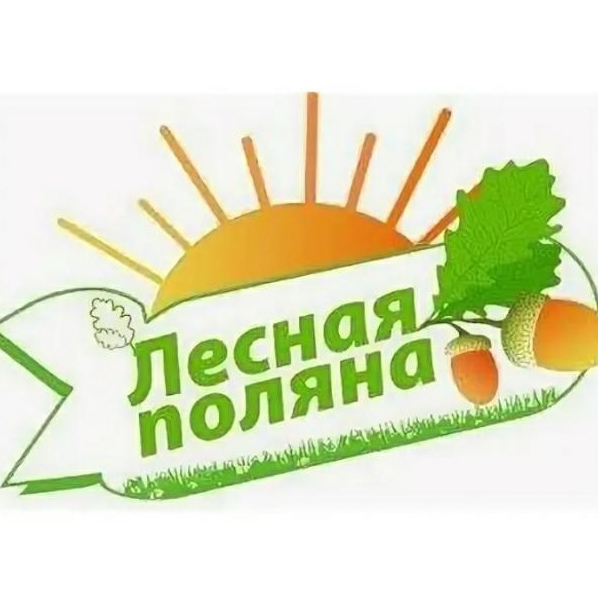 ПОЯСНИТЕЛЬНАЯ ЗАПИСКАРабочая программа воспитания для организации отдыха детей в лагере с дневным пребыванием детей «Лесная поляна» (далее – Программа воспитания, Программа) составлена на основе Примерной рабочей программы воспитания для общеобразовательных организаций, разработанной Федеральным государственным бюджетным научным учреждением «Институт изучения детства, семьи и воспитания Российской академии образования» в соответствии с нормативно-правовыми документами:Конституцией Российской Федерации (принята всенародным голосованием 12.12.1993, с изменениями, одобренными в ходе общероссийского голосования 01.07.2020).Конвенцией о правах ребенка (одобрена Генеральной Ассамблеей ООН 20.11.1989, вступила в силу для СССР 15.09.1990).Федеральным законом от 29.12.2012 № 273-ФЗ «Об образовании в Российской Федерации».Федеральным законом от 31.07.2020 № 304-ФЗ «О внесении изменений в Федеральный закон «Об образовании в Российской Федерации» по вопросам воспитания обучающихся».Федеральным законом от 24.07.1998 № 124-ФЗ «Об основных гарантиях прав ребенка в Российской Федерации».Федеральным законом от 30.12.2020 № 489-ФЗ «О молодежной политике в Российской Федерации».Приказы №№286,287 Министерства просвещения Российской Федерации об утверждении ФГОС начального общего образования и ФГОС основного общего образования от 31 мая 2021 года.Стратегией развития воспитания в Российской Федерации на период до 2025 года (утверждена распоряжением Правительства Российской Федерации от 29.05.2015 № 996-р)Указом Президента Российской Федерации от 21.07.2020 № 474 «О национальных целях развития Российской Федерации на период до 2030 года».Указом Президента Российской Федерации от 09.11.2022 № 809 «Об утверждении Основ государственной политики по сохранению и укреплению традиционных российских духовно-нравственных ценностей».Планом основных мероприятий, проводимых в рамках Десятилетия детства, на период до 2027 года (утвержден распоряжением Правительства Российской Федерации от 23.01.2021 № 122-р).Государственной программой Российской Федерации «Развитие образования» (утверждена Постановлением Правительства Российской Федерации от 26. 12.2017 № 1642).Федеральным проектом «Успех каждого ребенка» (утвержден президиумом Совета при Президенте РФ по стратегическому развитию и национальным проектам, протокол от 24.12.2018 № 16.).Положение об оздоровительном лагере с дневным пребыванием детей «Лесная поляна».Приказ управления образования администрации Старооскольского городского округа от 24.04.2023 г. № 678 «Об обеспечении отдыха, оздоровления и занятости детей в 2023 году».Приказ МБОУ «СОШ №30» от 12.05.2023 г. №155 «Об организации работы летнего оздоровительного лагеря с дневным пребыванием детей «Лесная поляна».Должностные инструкции работников.Заявления от родителей.Договор с родителями.Акт приемки лагеря от 18.05.2023 г.Согласно Федеральному закону от 24 июля 1998 г. № 124-ФЗ «Об основных гарантиях прав ребенка в Российской Федерации» (с изменениями и дополнениями) к организациям отдыха детей и их оздоровления (далее – лагерь) относятся организации (независимо от их организационно- правовых форм) сезонного или круглогодичного действия, стационарного и (или) нестационарного типа, с круглосуточным или дневным пребыванием, оказывающие услуги по организации отдыха и оздоровления детей: организации отдыха детей и их оздоровления сезонного или круглогодичного действия, лагеря, организованные образовательными организациями, осуществляющими организацию отдыха и оздоровления обучающихся в каникулярное время (с круглосуточным или дневным пребыванием), детские лагеря труда и отдыха, детские лагеря палаточного типа, детские специализированные (профильные) лагеря, детские лагеря различной тематической направленности. Программа является методическим документом, определяющим комплекс основных характеристик воспитательной работы, осуществляемой в детском лагере, разрабатывается с учетом государственной политики в области образования и воспитания.Программа создана с целью организации непрерывного воспитательного процесса, основывается на единстве и преемственности с общим и дополнительным образованием, соотносится с примерной рабочей программой воспитания для образовательных организаций, реализующих образовательные программы общего образования.Программа предусматривает приобщение обучающихся к российским традиционным духовным ценностям, включая культурные ценности своей этнической группы, правилам и нормам поведения в российском обществе.Ценности Родины и природы лежат в основе патриотического направления воспитания.Ценности человека, дружбы, семьи, сотрудничества лежат в основе духовно-нравственного и социального направлений воспитания.Ценность знания лежит в основе познавательного направления воспитания.Ценность здоровья лежит в основе направления физического воспитания.Ценность труда лежит в основе трудового направления воспитания.Ценности культуры и красоты лежат в основе эстетического направления воспитания.«Ключевые смыслы» системы воспитания, с учетом которых должна реализовываться программа:«Люблю Родину». Формирование у детей чувства патриотизма и готовности к защите интересов Отечества, осознание ими своей гражданской идентичности через чувства гордости за свою Родину и ответственности за будущее России, знание истории, недопустимость фальсификации исторических событий и искажения исторической правды, на основе развития программ воспитания детей, в том числе военно-патриотического воспитания, развитие у подрастающего поколения уважения к таким символам государства, как герб, флаг, гимн Российской Федерации, к историческим символам и памятникам Отечества.«Мы – одна команда». Особое внимание в формировании личности ребенка, основ его поведения и жизненных установок отводится социальному окружению, важной частью которого является детский коллектив. Детский коллектив предоставляет широкие возможности для самовыражения и самореализации, позволяет сформировать в детях инициативность, самостоятельность, ответственность, трудолюбие, чувство собственного достоинства.Детский коллектив объединяет детей с разными интересами, потребностями и индивидуальными особенностями. Важно выстраивать работу и коллективные дела так, чтобы они были интересными и значимыми для каждого ребенка.«Россия – страна возможностей». Ребенка воспитывает все, что его окружает. Окружающая среда формирует его взгляды, убеждения, привычки. Важно создавать воспитательную среду, доступную, интересную для ребенка. Создание благоприятной и разнообразной воспитательной среды возможно через вовлечение детей в конкурсы, мероприятия и проекты детских общественных объединений, заинтересованных организаций (АНО «Россия – страна возможностей», АНО «Большая Перемена», Общероссийское общественно-государственное движение детей и молодежи «Движение Первых», Российское общество «Знание», Российское историческое общество), где каждый ребенок может найти то, что ему по душе. Необходимо популяризировать все возможности и социально значимые проекты организаций.На базе МБОУ «СОШ№30» уже на протяжении многих лет действует  лагерь с дневным пребыванием детей «Лесная поляна». За это время сложилось много хороших лагерных традиций, появился интересный, перспективный опыт работы, зародилась и окрепла система лагерного управления. С этого учебного года было создано первичное отделение «Движения первых». В данном школьном движении обучающиеся развивают свои коммуникативные навыки, навыки командного принятия решения, навыки саморазвития, самосовершенствования, навыки решения творческих и практических задач, а также навыки организации своего свободного времени, здорового образа жизни, активного отдыха, получают воспитание гражданственности, патриотизма и толерантного поведения. В этом году лагерь планирует свою работу по всем 12 направлениям детских инициатив РДДМ, определенных на первом съезде «Движения первых» в г. Москве. Соответственно будет максимальное вовлечение ребят лагеря в ряды РДДМ.Мы стремимся охватывать организованным отдыхом максимальное количество детей младшего школьного возраста, и в первую очередь это относится к категории детей, находящихся в трудной жизненной ситуации.Однако введение новых стандартов в системе образования не может обойти стороной и деятельность школьных объединений, поэтому среди ребят среднего звена будут созданы профильные отряды. С целью выявления потребности организации профориентационной работы школьников в учреждении был проведен социологический опрос как среди учащихся 7-10 классов, так и их родителей. На основании результатов опроса, был разработан проект программы ранней профильной подготовки обучающихся МБОУ «СОШ №30» с использованием сетевой формы взаимодействия с учебными организациями высшего профессионального и средне-специального образования и сторонних организаций. В лагере будут также отдыхать дети из семей, находящихся трудной жизненной ситуации и дети, а также дети, состоящие на внутришкольном профилактическом контроле.Таким образом, разработка программы лагеря с дневным пребыванием детей «Лесная поляна» вызвана следующими проблемами:наличием спроса родителей (законных представителей) и учащихся на организованный отдых;модернизацией старых форм работы и введением новых;потребностью учащихся в самореализации вне школы.Данная программа является частью воспитательного пространства школы и продолжает решать вопросы, связанные с всесторонним развитием личности ребенка в каникулярный период. Она - основополагающий документ, который организует жизнедеятельность лагеря, обеспечивая ее системность и целостность.По своей направленности данная программа является комплексной, т. е. включает в себя разноплановую деятельность, объединяет различные направления оздоровления, отдыха и воспитания детей в условиях оздоровительного лагеря.Смена в лагере является, с одной стороны, формой организации свободного времени детей разного возраста, пола и уровня развития, с другой – пространством для оздоровления, творчества и самореализации детей.Принимая участие в мероприятиях движений и организаций, школьники получают возможность активно участвовать в общественной жизни страны, формировать гражданскую позицию, основываясь на идеалах добра и справедливости, в том числе через систему личностного и социального роста. Программа включает три раздела: целевой; содержательный; организационный.Приложение: календарный план воспитательной работы.Раздел I. ЦЕННОСТНО-ЦЕЛЕВЫЕ ОСНОВЫ ВОСПИТАНИЯНормативные ценностно-целевые основы воспитания детей в лагере с дневным пребыванием «Лесная поляна» определяются содержанием российских гражданских (базовых, общенациональных) норм и ценностей, основные из которых закреплены в Конституции Российской Федерации.С учетом мировоззренческого, этнического, религиозного многообразия российского общества ценностно-целевые основы воспитания детей включают духовно-нравственные ценности культуры народов России, традиционных религий народов России в качестве вариативного компонента содержания воспитания, реализуемого на добровольной основе, в соответствии с мировоззренческими и культурными особенностями и потребностями родителей (законных представителей) несовершеннолетних детей.Воспитательная деятельность в лагере «Лесная поляна» реализуется в соответствии с приоритетами государственной политики в сфере воспитания, зафиксированными в Стратегии развития воспитания в Российской Федерации на период до 2025 года. Приоритетной задачей Российской Федерации в сфере воспитания детей является развитие высоконравственной личности, разделяющей российские традиционные духовные ценности, обладающей актуальными знаниями и умениями, способной реализовать свой потенциал в условиях современного общества, готовой к мирному созиданию и защите Родины.1.1 Цель и задачи воспитанияСовременный российский общенациональный воспитательный идеал – высоконравственный, творческий, компетентный гражданин России, принимающий судьбу Отечества как свою личную, осознающий ответственность за настоящее и будущее страны, укорененный в духовных и культурных традициях многонационального народа Российской Федерации. В соответствии с этим идеалом и нормативными правовыми актами.Российской Федерации в сфере образования цель воспитания: создание условий для личностного развития, самоопределения и социализации обучающихся на основе социокультурных, духовно-нравственных ценностей и принятых в российском обществе правил и норм поведения в интересах человека, семьи, общества и государства, формирование у обучающихся чувства патриотизма, гражданственности, уважения к памяти защитников Отечества и подвигам Героев Отечества, закону и правопорядку, человеку труда и старшему поколению, взаимного уважения, бережного отношения к культурному наследию и традициям многонационального народа Российской Федерации, природе и окружающей среде. (Федеральный закон от 29 декабря 2012 г. № 273-ФЗ «Об образовании в Российской Федерации, ст. 2, п. 2).Задачи воспитания определены с учетом интеллектуально- когнитивной, эмоционально-оценочной, деятельностно-практической составляющих развития личности:усвоение знаний, норм, духовно-нравственных ценностей, традиций, которые выработало российское общество (социально значимых знаний);формирование и развитие позитивных личностных отношений к этим нормам, ценностям, традициям (их освоение, принятие);приобретение социально значимых знаний, формирование отношения к традиционным базовым российским ценностям.1.2 Методологические основы и принципы воспитательной деятельностиМетодологической основой Программы воспитания являются антропологический, культурно-исторический и системно-деятельностный подходы.Воспитательная деятельность в летнем оздоровительном лагере с дневным пребыванием «Лесная поляна» основывается на следующих принципах:принцип гуманистической направленности. Каждый ребенок имеет право на признание его как человеческой личности, уважение его достоинства, защиту его человеческих прав, свободное развитие;принцип ценностного единства и совместности. Единство ценностей и смыслов воспитания, разделяемых всеми участниками образовательных отношений, содействие, сотворчество и сопереживание, взаимопонимание и взаимное уважение;принцип культуросообразности. Воспитание основывается на культуре и традициях России, включая культурные особенности региона;принцип следования нравственному примеру. Пример, как метод воспитания, позволяет расширить нравственный опыт ребенка, побудить его к открытому внутреннему диалогу, пробудить в нем нравственную рефлексию, обеспечить возможность выбора при построении собственной системы ценностных отношений, продемонстрировать ребенку реальную возможность следования идеалу в жизни;принцип безопасной жизнедеятельности. Защищенность важных интересов личности от внутренних и внешних угроз, воспитание через призму безопасности и безопасного поведения;принцип совместной деятельности ребенка и взрослого. Значимость совместной деятельности взрослого и ребенка на основе приобщения к культурным ценностям и их освоения;принцип инклюзивности. Организация воспитательного процесса, при котором все дети, независимо от их физических, психических, интеллектуальных, культурно-этнических, языковых и иных особенностей, включены в общую систему образования.Данные принципы реализуются в укладе детского лагеря, включающем воспитывающие среды, общности, культурные практики, совместную деятельность и события.Уклад – общественный договор участников образовательных отношений, опирающийся на базовые национальные ценности, содержащий традиции региона и детского лагеря, задающий культуру поведения сообществ, описывающий предметно-эстетическую среду, деятельности и социокультурный контекст.Воспитывающая среда – это особая форма организации образовательного процесса, реализующего цель и задачи воспитания. Воспитывающая среда определяется целью и задачами воспитания, духовно- нравственными и социокультурными ценностями, образцами и практиками. Основными характеристиками воспитывающей среды являются ее насыщенность и структурированность.Воспитывающие общности (сообщества) в лагере с дневным пребыванием «Лесная поляна»:детские (одновозрастные и разновозрастные отряды). Ключевым механизмом воспитания в детском лагере является временный детский коллектив. Чтобы эффективно использовать воспитательный потенциал временного детского коллектива, необходимо учитывать особенности и закономерности развития временного детского коллектива.детско-взрослые. Основная цель – содействие, сотворчество и сопереживание, взаимопонимание и взаимное уважение, наличие общих ценностей и смыслов у всех участников. Главная детско-взрослая общность в  лагере – «Дети-Вожатый».1.3 Основные направления воспитанияПрактическая реализация цели и задач воспитания в лагере с дневным пребыванием «Лесная поляна» осуществляется в рамках следующих направлений воспитательной работы:гражданское воспитание, формирование российской гражданской идентичности, принадлежности к общности граждан Российской Федерации, к народу России как источнику власти в российском государстве и субъекту тысячелетней Российской государственности, знание и уважение прав, свобод и обязанностей гражданина Российской Федерации;- патриотическое воспитание – воспитание любви к родному краю, Родине, своему народу, уважения к другим народам России; историческое просвещение, формирование российского национального исторического сознания, российской культурной идентичности;духовно-нравственное развитие и воспитание обучающихся на основе духовно-нравственной культуры народов России, традиционных религий народов России, формирование традиционных российских семейных ценностей; воспитание честности, доброты, милосердия, справедливости, дружелюбия и взаимопомощи, уважения к старшим, к памяти предков;эстетическое воспитание: формирование эстетической культуры на основе российских традиционных духовных ценностей, приобщение к лучшим образцам отечественного и мирового искусства;экологическое воспитание: формирование экологической культуры, ответственного, бережного отношения к природе, окружающей среде на основе российских традиционных духовных ценностей;трудовое воспитание: воспитание уважения к труду, трудящимся, результатам труда (своего и других людей), ориентации на трудовую деятельность, получение профессии, личностное самовыражение в продуктивном, нравственно достойном труде в российском обществе, на достижение выдающихся результатов в труде, профессиональной деятельности;физическое воспитание и воспитание культуры здорового образа жизни и безопасности: развитие физических способностей с учетом возможностей и состояния здоровья, формирование культуры здорового образа жизни, личной и общественной безопасности;- познавательное направление воспитания: стремление к познанию себя и других людей, природы и общества, к знаниям, образованию.1.4 Основные традиции и уникальность воспитательной деятельностиОсновные традиции воспитания в лагере с дневным пребыванием «Лесная поляна» являются:совместная деятельность детей и взрослых, как ведущий способ организации воспитательной деятельности;создание условий, при которых для каждого ребенка предполагается роль в совместных делах (от участника до организатора, лидера того или иного дела);создание условий для приобретения детьми нового социального опыта и освоения новых социальных ролей;проведение общих мероприятий лагеря с учетом конструктивного межличностного взаимодействия детей, их социальной активности;включение детей в процесс организации жизнедеятельности временного детского коллектива;формирование коллективов в рамках отрядов, кружков, студий, секций и иных детских объединений, установление в них доброжелательных и товарищеских взаимоотношений;обмен опытом между детьми в формате «дети-детям»;ключевой фигурой воспитания является ребенок, главную роль в воспитательной деятельности играет педагог, реализующий по отношению к детям защитную, личностно развивающую, организационную, посредническую (в разрешении конфликтов) функции.Уникальность воспитательного процесса в лагере заключается в кратковременности, автономности, сборности.Кратковременность – короткий период лагерной смены (14 дней), характеризующийся динамикой общения, деятельности, в процессе которой ярче высвечиваются личностные качества.Автономность – изолированность ребенка от привычного социального окружения, «нет дневника», вызова родителей – все это способствует созданию обстановки доверительности.Сборность – предполагает объединение детей с разным социальным опытом и разным уровнем знаний, не скованных «оценками» прежнего окружения, каждый ребенок имеет возможность «начать все сначала».Программа предусматривает 	материальные и моральные формы поощрения детей и подростков.Моральные формы поощрения:- грамоты, дипломы;- благодарственные письма в адрес родителей.Материальные поощрения:- в течение всей смены каждый отряд борется за почетное звание «Первых». Все результаты участия отрядов в конкурсах, играх и т.п. заносятся в оценочный лист, ребята собирают фишки с эмблемой лагеря, где команда (отряд) прошли успешно все испытания и приклеивают все фишки на оформленный тематический лист ватмана «Орлята России», создавая свою лестницу успеха (продвижения вверх) команды. Поощрение лучших отрядов осуществляется исходя из возможностей лагеря.1.5 Ожидаемые результатыПри правильной организации питания, медицинского наблюдения, правильно организованных спортивно-оздоровительных мероприятий, мероприятий по безопасности жизнедеятельности, по правилам дорожного движения, выработке у детей потребности в ведении здорового образа жизни предполагается сохранение и укрепление здоровья.Успешность детей в различных мероприятиях даст уверенность в своих силах и талантах, поможет воспитанникам в реализации и развитии своих индивидуальных способностей в разных видах деятельности: творческой, познавательной, спортивной, социальной, коммуникативной.Осуществление экскурсий, походов, тематических мероприятий помогут детям в обретении новых знаний о родном крае, своей стране и научат их бережно и с любовью относиться к Родине.Реализация программы поможет детям в развитии ценностного отношения к людям, природе, творчеству, культуре, правилам поведения, труду, в желании принимать активное участие в социально – полезной деятельности.Повысится уровень социальной адаптированности детей и подростков, что будет проявляться в принятии ими норм и правил поведения, в лёгком установлении контактов с людьми, в умении эффективно взаимодействовать с ними, в знании своих сильных сторон и использовании их в целях самореализации.Механизм отслеживания результативности программы реализуется посредством следующих диагностических методик (Таблица 1):Таблица 1 – Диагностические методики механизма отслеживания результативности программыРаздел II. СОДЕРЖАНИЕ, ВИДЫ И ФОРМЫ ВОСПИТАТЕЛЬНОЙ ДЕЯТЕЛЬНОСТИДостижение цели и решение задач воспитания осуществляется в рамках всех направлений деятельности лагеря. Содержание, виды и формы воспитательной деятельности представлены в соответствующих модулях.Реализация конкретных форм воспитательной работы воплощается в Календарном плане воспитательной работы (Приложение 1), утверждаемом ежегодно на предстоящий год (сезон) с учетом направлений воспитательной работы, установленных в настоящей Программе воспитания.ИНВАРИАНТНЫЕ МОДУЛИ2.1 Модуль «Будущее России»Направлен на формирование сопричастности к истории, географии Российской Федерации, ее этнокультурному, географическому разнообразию, формирование национальной идентичности.1. Церемония подъема (спуска) Государственного флага Российской Федерации и исполнение Государственного гимна Российской Федерации.Использование Государственного флага и исполнение Государственного гимна Российской Федерации при проведении церемонии подъема (спуска) Государственного флага Российской Федерации регламентируется Методическими рекомендациями «Об использовании государственных символов Российской Федерации при обучении и воспитании детей и молодежи в образовательных организациях, а также организациях отдыха детей и их оздоровления» (Письмо Минпросвещения России от 15.04.2022 № СК-295/06) и «Стандартом Церемонии поднятия (спуска) Государственного флага Российской Федерации» (Письмо Минпросвещения России от 17.06.2022 № АБ-1611/06).Торжественная церемония подъема (спуска) Государственного флага Российской Федерации проводится в день проведения открытия (закрытия) смены и в дни государственных праздников Российской Федерации.2.2 Модуль «Ключевые мероприятия детского лагеря»Деятельность реализуется по направлениям:1. Дни единых действий, которые обязательно включаются в календарный план воспитательной работы и проводятся по единым федеральным методическим рекомендациям и материалам:1 июня – День защиты детей; 5 июня - Всемирный День охраны окружающей среды;6 июня – День русского языка; 12 июня – День России;22 июня - День памяти и скорби;24 июня – День молодежи;8 июля – Всероссийский день семьи, любви и верности;12 июля – День Прохоровского поля. Третьего ратного поля России;13 августа - День физкультурника;22 августа - День государственного флага Российской Федерации;27 августа - День российского кино;	4 ноября – День народного единства;29 ноября – День матери;30 ноября – День государственного герба Российской Федерации;3 декабря – День неизвестного солдата;9 декабря – День Героев Отечества;12 декабря – День Конституции Российской Федерации;27 января – День полного освобождения Ленинграда от фашистской блокады;8 февраля – День науки;14 февраля – Международный день книгодарения;23 февраля – День защитника Отечества;5 марта – Международный День детского телевидения;8 марта – Международный женский день;18 марта - День присоединения Крыма к России;27 марта - Всемирный день театра;1 апреля - День смеха;7 апреля - Всемирный день здоровья;12 апреля - День космонавтики;18 апреля – День защиты исторических памятников;22 апреля - Международный День Земли;9 мая – День Победы;18 мая - День музеев;19 мая - День детских организаций;24 мая – День славянской письменности и культуры.1. «Движение Первых»С целью формирования у обучающихся представления о назначении Общероссийского общественно-государственного движения детей и  молодежи «Движение Первых», о его месте и роли в достижении приоритетных национальных целей Российской Федерации и своем личном вкладе в социально значимую деятельность предусмотрены следующие форматы:День РДДМ «Движение Первых» (проводится каждую смену).Профильный отряд. Детский организационный комитет смены, популяризирующий РДДМ.Марафон РДДМ «Движение Первых» (3-5 дневный образовательный модуль по тематике смены).Форматы мероприятий, акций от РДДМ в рамках Дней единых действий (указанных в п.1 данного модуля). Тематическая смена «Орлята России». 2. «Цивилизационное наследие России» – важнейший ресурс в воспитании подрастающего поколения, который включает знания о родной природе, достижения культуры и искусства, изобретения и масштабные проекты, реализованные всей страной, это примеры сложных решений, которые принимались людьми в непростых обстоятельствах. Каждый обучающийся должен понимать, что цивилизационное наследие России прежде всего – это подвиги и примеры ратного труда, судьбоносные исторические события, имена тех, кто прославлял Отечество, а также памятники культуры.В рамках модуля обучающиеся знакомятся с именами конкретных людей, которые прославили Россию, их подвигами. Изучают памятники культуры Отечества.Цивилизационное наследие как ценностный ориентир для развития каждого гражданина России предусматривает:- знакомство с примерами реальных людей, событий, деятельности, которая происходила на благо России.- знакомство с наследием народов России в области искусства, литературы, музыки, изобразительного искусства, архитектуры, театра, балета, кинематографа, мультипликации.- изучение России, Белгородской области, Старого Оскола, как культурного пространства. Знакомство обучающихся с историей своего населенного пункта, желание изучать историю и культуру своего края; изучать подвиги односельчан, развивать желание вносить личный вклад в сохранение культурного наследия своего региона, страны.3. Просветительский проект «Без срока давности».Проект нацелен на патриотическое воспитание детей и подростков, направлен на формирование их приверженности традиционным российским духовно-нравственным ценностям – любви к Родине, добру, милосердию, состраданию, взаимопомощи, чувству долга.Задача педагогической деятельности по реализации этого проекта – показать, какие ценности нашего народа позволили одержать победу над врагами, формирование убеждения о силе духа нашего народа и армии, о их моральном превосходстве. Предполагаемые форматы участия в проекте:Уроки Памяти, Уроки Мужества. Через проведение Уроков необходимо показать обучающимся важность сохранения памяти о подвигах наших предков, защитивших родную землю и спасших мир от фашистской агрессии, о геноциде советского народа, о военных преступлениях нацистов, которые не имеют срока давности.Вовлечение обучающихся старших классов в проект «Без срока давности» с помощью образовательных проектов, в том числе исследовательских.Посещение мемориальных комплексов и памятных мест, посвященных увековечиванию памяти мирных жителей, погибших от рук нацистов и их пособников в годы Великой Отечественной войны.4. «Содружество Орлят России».Цель программы «Содружество Орлят России» (для проведения в детских лагерях): развитие социально-активной личности ребёнка на основе духовно-нравственных ценностей и культурных традиций многонационального народа Российской Федерации.Смена в детском лагере является логическим завершением участия младших школьников в годовом цикле Программы развития социальной активности «Орлята России» и реализуется в период летних каникул.Программа разработана с учётом:возрастных и психофизиологических особенностей младших школьников;ведущих видов деятельности в данном возрасте: игровой и учебной;ключевых мотивов поведения младших школьников (интерес к новым видам деятельности, важность личных достижений, признания, самоутверждения, сориентированность на взрослого).Игровая модель и основные события смены направлены на закрепление социальных навыков и дальнейшее формирование социально-значимых ценностей, укрепление смыслового и эмоционального взаимодействия между взрослыми и детьми, подведение итогов и выстраивание перспектив дальнейшего участия в Программе «Орлята России» или проектах Российского движения детей и молодёжи.Методической основой программ для детских лагерей является методика коллективной творческой деятельности И. П. Иванова.Основными организационными пространствами лагеря являются:отряд = класс, как знакомый и постоянный коллектив для ребёнка (проживание в привычной атмосфере, реализация некоторых игровых заданий);временные объединения детей, для реализации программы смены (спортивная команда, с/у, клуб по интересам, творческая мастерская, научное бюро и т.д.);все детско-взрослое сообщество лагеря (участие в общелагерных мероприятиях).Ключевые мероприятия – это главные традиционные мероприятия детского лагеря, в которых принимает участие большая часть детей.Торжественное открытие и закрытие смены (программы).Тематические и спортивные праздники, творческие фестивали.Акции, конкурсы, проекты, которые реализуются в течение смены.Участие во всероссийских, региональных и муниципальных мероприятиях и акциях, посвященных значимым отечественным и международным событиям.Ежедневные утренние линейки.Мероприятия, направленные на поддержку семейного воспитания.Программа «Вместе с РДДМ».Конкурсная программа «Безопасное колесо».Поздравление именинников лагерной смены.Участие во всех городских мероприятиях.Создание фото и видеоархива.Ежедневные пятиминутки безопасности перед уходом домой.2.3 Модуль «Отрядная работа. КТД»Воспитатель/вожатый организует групповую и индивидуальную работу с детьми вверенного ему временного детского коллектива – отряда. Временный детский коллектив или отряд – это группа детей, объединенных в целях организации их жизнедеятельности в условиях лагеря.Для эффективного использования воспитательного потенциала отрядной работы необходимо учитывать особенности временного детского коллектива:- Коллектив функционирует в течение короткого промежутка времени (14 дней).- Как правило, коллектив объединяет детей, которые не были знакомы ранее.- Автономность существования: влияние внешних факторов уменьшается, ослабляется влияние прежнего социума, например, семьи, класса, друзей. В то же время у коллектива появляется новое место жизнедеятельности.- Коллективная деятельность. Участники коллектива вовлечены в совместную деятельность.- Завершенность развития: полный цикл: от формирования до завершения функционирования.Отрядная работа строится с учетом закономерности развития временного детского коллектива (роста межличностных отношений) и логики развития лагерной смены.Реализация воспитательного потенциала отрядной работы предусматривает:- планирование и проведение отрядной деятельности;- поддержку активной позиции каждого ребенка, предоставления им возможности обсуждения и принятия решений, создания благоприятнойсреды для общения; доверительное общение и поддержку детей в решении проблем, конфликтных ситуаций;- организацию интересных и полезных для личностного развития ребенка совместных дел, позволяющих вовлекать в них детей с разными потребностями, давать им возможности для самореализации, устанавливать и укреплять доверительные отношения, стать для них значимым взрослым, задающим образцы поведения; вовлечение каждого ребенка в отрядные дела и общелагерные мероприятия в разных ролях: сценаристов, постановщиков, исполнителей, корреспондентов и редакторов, ведущих, декораторов и т.д.;- формирование и сплочение отряда (временного детского коллектив) через игры, тренинги на сплочение и командообразование, огонек знакомства, визитки; сформировать дружный и сплоченный отряд поможет знание периодов развития временного детского коллектива – этапов развития межличностных отношений;- предъявление единых педагогических требований (ЕПТ) по выполнению режима и распорядка дня, по самообслуживанию, дисциплине и поведению, санитарно-гигиенических требований;- принятие совместно с детьми законов и правил отряда, которым они будут следовать в детском лагере, а также символов, названия, девиза, эмблемы, песни, которые подчеркнут принадлежность именно к этому конкретному коллективу;- диагностику интересов, склонностей, ценностных ориентаций, выявление лидеров, аутсайдеров через наблюдение, игры, анкеты;- аналитическую работу с детьми: анализ дня, анализ ситуации, мероприятия, анализ смены, результатов;- поддержка детских инициатив и детского самоуправления;- сбор отряда: хозяйственный сбор, организационный сбор, утренний информационный сбор отряда и др.;- огонек (отрядная «свеча»): огонек знакомства, огонек оргпериода, огонек – анализ дня, огонек прощания, тематический огонек. Специфическая форма общения детей и взрослых, представляющая собой коллективное обсуждение отрядом и педагогами прожитого дня, анализ проведенных акций и складывающихся в отряде взаимоотношений. Огонек – это камерное общение, сугубо отрядная форма работы;- коллективно-творческое дело (КТД). КТД как особый тип формы воспитательной работы, как социальная деятельность детской группы, направленная на создание нового продукта (творческого продукта) разработаны и названы так И.П. Ивановым. Основу данной методики составляет коллективная творческая деятельность, предполагающая участие каждого члена коллектива во всех этапах организации деятельности от планирования до анализа.Это форма организации деятельности группы детей, направленная на взаимодействие коллектива, реализацию и развитие способностей ребенка, получение новых навыков и умений, при которой вожатые действуют как старшие помощники и наставники детей. КТД могут быть отрядными и общелагерными.Различаются следующие виды КТД по направленности деятельности: трудовые, познавательные, художественные, экологические, досуговые, спортивные. Каждый вид коллективного творческого дела обогащает личность определенным видом общественного ценного опыта.Коллективные творческие дела:«Здравствуй, лагерь»;«Знакомьтесь, это – мы!»;Игровая программа «Мы разные - мы равные!»;Экологическое ассорти «Это земля - твоя и моя»;Конкурс чтецов «Ларец народной мудрости»;Игровая программа «Мы – одна команда!»;Большая командная игра «Физкульт-УРА!»;«От идеи – к делу!»;Тематическая игра «Счастливый случай»;Концертная программа «Я и моя РоссиЯ»;«Нас ждут новые открытия!».2.4 Модуль «Самоуправление»Реализация воспитательного потенциала системы детского самоуправления направлена на формирование детско-взрослой общности, основанной на партнерстве детей и взрослых по организации совместной деятельности, предполагает реализацию детской активности и направлена на развитие коммуникативной культуры детей, инициативности и ответственности, формирование навыков общения и сотрудничества, поддержку творческой самореализации детей.Самоуправление формируется с первых дней смены, то есть в организационный период.СТРУКТУРА УПРАВЛЕНИЯВ  ЛАГЕРЕ С ДНЕВНЫМ ПРЕБЫВАНИЕМ ДЕТЕЙ«Лесная поляна»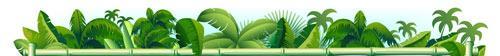 2.5 Модуль «Дополнительное образование»2.6 Модуль «Здоровый образ жизни»Модуль предполагает восстановление физического и психического здоровья в благоприятных природных и социокультурных условиях, освоение способов восстановления и укрепление здоровья, формирование ценностного отношения к собственному здоровью, способов его укрепления и т.п.Основными составляющими здорового образа жизни являются: оптимальный уровень двигательной активности, рациональное питание, соблюдение режима дня, личная гигиена, соблюдение правил поведения, позволяющих избежать травм и других повреждений.Система мероприятий в детском лагере, направленных на воспитание ответственного отношения у детей к своему здоровью и здоровью окружающих, включает:физкультурно-спортивных мероприятия: зарядка, спортивные соревнования, эстафеты, первенство лагеря по разным видам спорта, работа клуба «Юный шахматист»;спортивно-оздоровительные события и мероприятия на свежем воздухе: физкультминутки на свежем воздухе, посещение бассейна, витаминизация питания;оздоровительные медицинские мероприятия: первичный, промежуточный и итоговый осмотр фельдшером школы, ежедневный контроль за соблюдением режима дня, питьевого режима, личной гигиены, проветривания и уборкой помещений;просветительские беседы, направленные на профилактику вредных привычек и привлечение интереса детей к занятиям физкультурой и спортом;оформление уголков по ЗОЖ, профилактике ПАВ, по противопожарной безопасности, личной безопасности, правилами поведения при ЧС, на воде, в лесу, по правилам дорожного движения;встречи с известными (интересными) людьми - общественными деятелями, деятелями спорта, культуры и искусства и др.2.7 Модуль «Организация предметно-эстетической среды»	Окружающая ребенка предметно-эстетическая среда детского лагеря обогащает его внутренний мир, способствует формированию у него чувства вкуса и стиля, создает атмосферу психологического комфорта, поднимает настроение, предупреждает стрессовые ситуации, способствует позитивному восприятию ребенком детского лагеря.Реализация воспитательного потенциала предметно-эстетической среды предусматривает:тематическое оформление интерьера помещений детского лагеря (вестибюля, коридоров, рекреаций, залов, лестничных пролетов и т.п.) и комнат для проживания детей;озеленение территории детского лагеря, разбивка клумб, оборудование отрядных мест, спортивных и игровых площадок, оздоровительно-рекреационных зон, позволяющих разделить территорию детского лагеря на зоны активного и тихого отдыха;оформление отрядных уголков, позволяющее детям проявить свои фантазию и творческие способности. Отрядный уголок – форма отражения жизнедеятельности отряда, постоянно действующая, информирующая и воспитывающая одновременно, вызывающая интерес и стимулирующая активность детей. В оформлении отрядного уголка принимает участие весь отряд, вожатый является организатором и идейным вдохновителем.событийный дизайн – оформление пространства проведения событий (праздников, церемоний, творческих вечеров, выставок, КТД, отрядных дел и т.п.);оформление образовательной, досуговой и спортивной инфраструктуры;совместная с детьми разработка, создание и популяризация особой лагерной и отрядной символики (флаг, гимн, эмблема, логотип, элементы костюма и т.п.);регулярная организация и проведение с детьми акций и проектов по благоустройству участков территории детского лагеря (например, высадка растений, закладка аллей, создание инсталляций и иного декоративного оформления отведенных для детских проектов мест);акцентирование внимания детей посредством элементов предметно- эстетической среды (стенды, плакаты, инсталляции) на важных для воспитания ценностях детского лагеря, его традициях, правилах;звуковое пространство детском лагере – работа детского радио, аудио сообщения (информация, музыка) позитивной духовно-нравственной, гражданско-патриотической воспитательной направленности, исполнение гимна РФ;«место новостей» – оформленные места, стенды в помещениях (холл второго этажа, рекреации), содержащие в доступной, привлекательной форме новостную информацию позитивного гражданско-патриотического, духовно- нравственного содержания, поздравления, афиши и т.п.;размещение регулярно сменяемых экспозиций творческих работ детей, демонстрирующих их способности, знакомящих с работами друг друга, фотоотчетов об интересных событиях детском лагере.2.8 Модуль «Профилактика и безопасность»Профилактика и безопасность – профилактика девиантного поведения, конфликтов, создание условий для успешного формирования и развития личностных ресурсов, способствующих преодолению различных трудных жизненных ситуаций и влияющих на повышение устойчивости к неблагоприятным факторам;Реализация воспитательного потенциала профилактической деятельности в целях формирования и поддержки безопасной и комфортной среды в детском лагере предусматривает:физическую и психологическую безопасность ребенка в новых условиях;специализированные проекты и смены;целенаправленную работу всего педагогического коллектива по созданию в детском лагере эффективной профилактической среды обеспечения безопасности жизнедеятельности как условия успешной воспитательной деятельности;разработку и реализацию разных форм профилактических воспитательных мероприятий: антиалкогольные, против курения, безопасность в цифровой среде, вовлечение в деструктивные группы в социальных сетях, деструктивные молодежные, религиозные объединения, культы, субкультуры, безопасность дорожного движения, противопожарную безопасность, гражданскую оборону, антитеррористическую, антиэкстремистскую безопасность и т.д.;организацию превентивной работы со сценариями социально одобряемого поведения, развитие у обучающихся навыков саморефлексии, самоконтроля, устойчивости к негативному воздействию, групповому давлению;поддержку инициатив детей, педагогов в сфере укрепления безопасности жизнедеятельности в детском лагере, профилактики правонарушений, девиаций, организация деятельности, альтернативной девиантному поведению – познание (путешествия), испытание себя (походы, спорт), значимое общение, любовь, творчество, деятельность (в том числе профессиональная, религиозно-духовная, благотворительная, искусство).Мероприятия:Спец-выпуск «Уголок ЗОЖ»;Выпуск программы «Внимание, всем!»;Беседа о главном: «Твоя безопасность»;Акция «Мы за здоровый образ жизни!»Викторина безопасности (ПДД, пожарная безопасность, игры на свежем воздухе, информационная безопасность, правила поведения вблизи открытых водоёмов).Инструктажи:«Правила пожарной безопасности»;«Правила поведения детей в лагере»;«Правила при поездках в автотранспорте»;«Безопасность детей при проведении спортивных мероприятий»;«Правила дорожного движения»;«Правила	безопасного поведения на водных объектах и оказания помощи пострадавшим на воде»;«Электробезопасность»;«О дополнительных антитеррористических мерах в условиях специальной военной операции».2.10 Модуль «Работа с вожатыми/воспитателями»Главными субъектами успешной и качественной работы с детьми в их компетентности, профессиональной готовности, увлеченности детском лагере являются вожатые/воспитатели, важным участником системы детско-взрослой воспитывающей общности. От вожатого/воспитателя зависит насколько дети смогут раскрыть свой потенциал, осознать себя частью сообщества детского лагеря.Имеются: перспективный план работы старших вожатых;план воспитательной работы воспитателей детского лагеря «Лесная поляна».ВАРИАТИВНЫЕ МОДУЛИ2.11 Модуль «Работа с родителями»Работа с родителями или законными представителями осуществляется в рамках следующих видов и форм деятельности:На групповом уровне:- Родительские беседы при интернет-сайте образовательного учреждения, на которых обсуждаются интересующие родителей вопросы.На индивидуальном уровне:- Работа специалистов по запросу родителей для решения острых конфликтных ситуаций;- индивидуальное консультирование родителей.2.12 Модуль «Экскурсии и походы»Организация для детей экскурсий, походов и реализация их воспитательного потенциала.Экскурсии, походы помогают ребятам расширить свой кругозор, получить новые знания об окружающей его социальной, культурной, природной среде, научиться уважительно и бережно относиться к ней, приобрести важный опыт социально одобряемого поведения в различных ситуациях. С этой целью для детей организуются туристские походы, экологические тропы, тематические экскурсии: профориентационные экскурсии, экскурсии по памятным местам и местам боевой славы, в музей, картинную галерею и др.На экскурсиях, в походах создаются благоприятные условия для воспитания у детей самостоятельности и ответственности, формирования у них навыков самообслуживающего труда, обучения рациональному использованию своего времени, сил, имущества.2.13 Модуль «Профориентация»Воспитательная деятельность по направлению «профориентация» включает в себя профессиональное просвещение; диагностику и консультирование по проблемам профориентации, организацию профессиональных проб. Задача совместной деятельности педагогических работников и детей – подготовить ребенка к осознанному выбору своей будущей профессиональной деятельности. Создавая профориентационно значимые проблемные ситуации, формирующие готовность ребенка к выбору, педагог актуализирует его профессиональное самоопределение, позитивный взгляд на труд в постиндустриальном мире, охватывающий не только профессиональную, но и внепрофессиональную составляющие такой деятельности. Эта работа осуществляется через:- профориентационные игры: симуляции, деловые игры, квесты, решение кейсов (ситуаций, в которых необходимо принять решение, занять определенную позицию), расширяющие знания детей о типах профессий, о способах выбора профессий, о достоинствах и недостатках той или иной интересной детям профессиональной деятельности;- фестиваль-ярмарка профессий, где ребята изучают профессии, путешествуют по станциям, выбирая профессий, который им нравятся;- экскурсии на предприятия и встречи с гостями: экспертами в области профориентации, представителями разных профессий, дающие ребятам начальные представления о существующих профессиях и условиях работы людей, представляющих эти профессии;- экскурсия в историко-патриотический музей нашей школы;- участие в работе всероссийских профориентационных проектов, созданных в сети интернет: просмотр лекций, решение учебно- тренировочных задач, участие в мастер классах, посещение открытых уроков.2.14 Модуль «Детское медиапространство»Цель детского медиапространства (создание и распространение текстовой, аудио и видео информации) – развитие коммуникативной культуры, формирование навыков общения и сотрудничества, поддержка творческой самореализации детей. Воспитательный потенциал детского медиапространства реализуется в рамках следующих видов и форм деятельности:детский редакционный совет и консультирующих их взрослых, целью которого является освещение через детское радио наиболее интересных моментов жизни лагеря «Лесная поляна»;детский медиацентр – созданная из заинтересованных добровольцев группа информационно-технической поддержки мероприятий, осуществляющая видеосъемку и мультимедийное сопровождение;детская интернет-группа, принимающая участие в поддержке интернет-сайт детского лагеря в официальной группе в социальной сети «ВКонтакте», https://vk.com/sosh30_officialс целью освещения деятельности детского лагеря в информационном пространстве, привлечения внимания общественности к детскому лагерю, информационного продвижения ценностей детского лагеря и организации виртуальной диалоговой площадки, на которой детьми, педагогическими работниками и родителями могли бы открыто обсуждаться значимые для лагеря вопросы;участие детей в региональных или всероссийских конкурсах детских медиа.2.15 Модуль «Социальное партнерство»Взаимодействие с другими образовательными организациями, организациями культуры и спорта, общественными объединениями, традиционными религиозными организациями народов России (православие, ислам, буддизм, иудаизм), разделяющими в своей деятельности цель и задачи воспитания, ценности и традиции уклада детского лагеря.Реализация воспитательного потенциала социального партнерства предусматривает:участие представителей организаций-партнеров, в том числе в соответствии с договорами о сотрудничестве, в проведении отдельных мероприятий в рамках рабочей программы воспитания и календарного плана воспитательной работы (выставки, встречи, тематические дни, дни открытых дверей, государственные, региональные, тематические праздники, торжественные мероприятия и т.п.);проведение на базе организаций-партнеров экскурсий, встреч, акций воспитательной направленности при соблюдении требований законодательства Российской Федерации;социальные проекты, совместно разрабатываемые и реализуемые детьми, педагогами с организациями-партнерами благотворительной, экологической, патриотической, трудовой и т.д. направленности, ориентированные на воспитание детей, преобразование окружающего социума, позитивное воздействие на социальное окружение.При этом в работе с социальными партнерами используются следующие формы взаимодействия:организация кружковой работы силами педагогов школы;посещение мероприятий учреждений культуры и спорта;проведение совместных мероприятий по направлениям деятельности.Раздел III. ОРГАНИЗАЦИЯ ВОСПИТАТЕЛЬНОЙ ДЕЯТЕЛЬНОСТИ3.1 Особенности организации воспитательной деятельностиПрограмма воспитания реализуется посредством формирования социокультурного воспитательного пространства при соблюдении условий создания уклада, отражающего готовность всех участников образовательных отношений руководствоваться едиными принципами и регулярно воспроизводить наиболее ценные воспитательно значимые виды совместной деятельности.Лагерь – особое образовательное учреждение, в котором создаются условия для обеспечения воспитывающей, эмоционально- привлекательной деятельности детей, удовлетворения потребности в новизне впечатлений, творческой самореализации, общении и самодеятельности. Кратковременный характер пребывания, новое социальное окружение, разрыв прежних связей, позитивная окраска совместной деятельности со сверстниками, постоянное (круглосуточное) сопровождение взрослых и др. позволяют создать оптимальные условия для осуществления воспитательной деятельности и актуализации самовоспитания.Воспитательный потенциал лагеря обладает рядом преимуществ по сравнению с другими образовательными организациями:добровольность в выборе деятельности и формы ее реализации в детском демократическом сообществе, активность и самостоятельность ребенка в выборе содержания и результативности деятельности;творческий характер деятельности;многопрофильность;отсутствие обязательной оценки результативности деятельности ребенка, официального статуса;опыт неформального общения, взаимодействия, сотрудничества с детьми и взрослыми; опыт жизнедеятельности и общения в коллективах высокого уровня развития, где наиболее успешно проходит самоактуализация личности.Воспитательный потенциал лагеря позволяет осуществлять воспитание через изменение, конструирование особой среды проживания в условиях временного детского объединения – социальной микросреды, в которой протекает жизнедеятельность детей в условиях детского лагеря.Основные характеристики уклада лагеря:основные вехи истории лагеря, включенность в историко- культурный контекст территории, «миссия» детского лагеря в самосознании ее педагогического коллектива;местоположение и социокультурное окружение (местное, региональное), историко- культурная, этническая, конфессиональная специфика населения местности, региона;организационно-правовая форма, направленность детского лагеря, образовательных программ (смен), режим деятельности (сезонного или круглогодичного действия, круглосуточное или дневное пребывание);наличие социальных партнеров;особенности детского лагеря, определяющие «уникальность» лагеря;наличие существенных проблемных зон, дефицитов, препятствий в воспитательной деятельности и решения этих проблем;кадровое обеспечение воспитательной деятельности.В каникулярный период лагерь становится центром досуговой деятельности детей, отличной от типовой назидательной, дидактической, словесной школьной деятельности. Он является частью социальной среды, в которой дети реализуют свои возможности, потребности в индивидуальной, физической и социальной компенсации в свободное время. Лагерь дает возможность любому ребенку раскрыться, приблизиться к высоким уровням самоуважения и самореализации.На базе МБОУ «СОШ№30» уже на протяжении многих лет действует лагерь с дневным пребыванием детей «Лесная поляна». За это время сложилось много хороших лагерных традиций, появился интересный, перспективный опыт работы, зародилась и окрепла система лагерного управления. С этого учебного года было создано первичное отделение «Движения первых». В данном школьном движении обучающиеся развивают свои коммуникативные навыки, навыки командного принятия решения, навыки саморазвития, самосовершенствования, навыки решения творческих и практических задач, а также навыки организации своего свободного времени, здорового образа жизни, активного отдыха, получают воспитание гражданственности, патриотизма и толерантного поведения. В этом году лагерь планирует свою работу по всем 12 направлениям детских инициатив РДДМ, определенных на первом съезде «Движения первых» в г.Москве. Соответственно будет максимальное вовлечение ребят лагеря в ряды РДДМ.Мы стремимся охватывать организованным отдыхом максимальное количество детей младшего школьного возраста, и в первую очередь это относится к категории детей, находящихся в трудной жизненной ситуации.Однако введение новых стандартов в системе образования не может обойти стороной и деятельность школьных объединений, поэтому среди ребят среднего звена будут созданы профильные отряды. С целью выявления потребности организации профориентационной работы школьников в учреждении был проведен социологический опрос как среди учащихся 7-10 классов, так и их родителей. На основании результатов опроса, была разработана программа ранней профильной подготовки обучающихся МБОУ «СОШ №30» с использованием сетевой формы взаимодействия с учебными организациями высшего профессионального и средне-специального образования и сторонних организаций. В лагере будут также отдыхать дети из семей, находящихся в трудной жизненной ситуации.Таким образом, разработка программы лагеря с дневным пребыванием детей  вызвана следующими проблемами:наличием спроса родителей (законных представителей) и учащихся на организованный отдых;модернизацией старых форм работы и введением новых;потребностью учащихся в самореализации вне школы.Данная программа является частью воспитательного пространства школы и продолжает решать вопросы, связанные с всесторонним развитием личности ребенка в каникулярный период. Она - основополагающий документ, который организует жизнедеятельность лагеря, обеспечивая ее системность и целостность.По своей направленности данная программа является комплексной, т. е. включает в себя разноплановую деятельность, объединяет различные направления оздоровления, отдыха и воспитания детей в условиях оздоровительного лагеря.Миссия лагеря: объединение усилий и возможности детей и подростков для формирования и раскрытия своего потенциала в многогранной палитре возможностей «Движения первых».Ключевая идея смены:В соответствии с Федеральным законом № 261-ФЗ «О российском движении детей и молодёжи» от 14 июля 2022 в стране было создано Общероссийское общественно-государственное движение детей и молодежи «Движение Первых». Максимальное вовлечение детей в проектную деятельность РДДМ «Движение Первых» по всем 12-ти направлениям сплотит всех детей лагеря, объединит школьные движения, охватит и объединит общим делом большое количество детей и подростков школы. В программе каждый найдет для себя полезное и интересное дело, сможет раскрыть свой потенциал в многогранной палитре возможностей «Движения первых». Этой цели и будет подчинена вся жизнь лагеря. Параллельно реализуется задача организации отдыха и оздоровления, культурного и патриотического воспитания подрастающего поколения. Каждый день смены будет посвящен одному из направлений деятельности РДДМ. Таким образом в оздоровительном лагере дети окунутся в каждое направление и узнают о нем больше.Данная программа по своей направленности является комплексной, т. е. включает в себя разноплановую деятельность, объединяет различные направления оздоровления, отдыха и воспитания детей в условиях лагеря. Содержание программы реализуется через следующие направления:Образование и знание «Учись и познавай!»;Наука и технология «Дерзай и открывай»;Труд, профессия и своё дело «Найди призвание!»;Спорт «Достигай и побеждай!»;Волонтерство и добровольчество «Благо твори!»;Культура и искусство «Создавай и вдохновляй»;Патриотизм и историческая память «Служи Отечеству»;Медиа и коммуникации «Расскажи о главном»;Дипломатия и международные отношения «Умей дружить!»;Экология и охрана природы «Береги планету»;Туризм и путешествия «Открывай страну»;Здоровый образ жизни «Будь здоров!».Главная цель в разработке и реализации программы лагеря с дневным пребыванием детей «Лесная поляна» - объединение усилий и возможности детей и подростков для формирования и раскрытия своего потенциала в многогранной палитре возможностей «Движения первых».Программа лагеря с дневным пребыванием детей может вполне успешно решить целый ряд социально- культурных проблем и педагогических задач: восстановление и развитие культурно-исторической среды школьного сообщества, ценностей и традиций; патриотическое воспитание учащихся школы на основе непосредственного контакта с историей и культурой; формирование социально и граждански активной личности на базе общественно полезного, добровольного и бескорыстного труда по восстановлению объектов культуры; творческое освоение исторического и культурного опыта и др.3.2 ПЛАН РЕАЛИЗАЦИИ ПРОГРАММЫПрограмма реализуется в 4 этапа: подготовительный, организационный, основной и заключительный:Подготовительный этап (подготовка педагогического коллектива к реализации программы) – январь-май 2023 г.формирование пакета документов;разработка программы;подбор педагогических кадров;разработка программ работы кружков и секций;установление внешних связей;согласование плана с учреждениями города и дополнительного образования;проведение совещаний для работников лагеря;приобретение необходимого инвентаря;подготовка методических материалов;формирование отрядов;подготовка лагеря к открытию смены.Организационный этап - 1-2 дня от начала сменызнакомство детей друг с другом;знакомство с правилами жизнедеятельности лагеря;проведение инструктажей;презентация предстоящей деятельности;входная диагностика;оформление отрядных комнат, уголков.Основной этап (реализация содержания программы)вовлечение детей и подростков в разные виды деятельности;размещение информации о жизнедеятельности лагеря на сайте школы.Заключительный этапитоговая диагностика;сопоставление ожидаемых и достигнутых результатов;анализ смены;оформление документации;размещение итогов смены на школьном сайте.Ожидаемые результатыОрганизация досуга воспитанников в каникулярный период.Общее оздоровление воспитанников, укрепление их здоровьяУкрепление физических и психологических сил детей и подростков, развитие лидерских и организаторских качеств, приобретение новых знаний, развитие творческих способностей, детской самостоятельности и самодеятельности.Максимальное вовлечение обучающихся в РДДМ.Получение участниками смены умений и навыков индивидуальной и коллективной творческой и трудовой деятельности, социальной активности.Развитие коммуникативных способностей.Повышение творческой активности детей путем вовлечения их в социально-значимую деятельность.Приобретение новых знаний и умений в результате занятий в кружках (разучивание песен, игр, составление проектов)Расширение кругозора детей.Повышение общей культуры учащихся, привитие им социально- нравственных норм.Личностный рост участников смены.РЕСУРСНОЕ ОБЕСПЕЧЕНИЕ ПРОГРАММЫ1. Кадровое обеспечение (согласно штатному расписанию).Подбор и расстановка кадров осуществляется администрацией школы и начальником лагеря.Начальник лагеря осуществляет непосредственное руководство лагерем, решает воспитательные, финансовые, хозяйственные и иные вопросы, возникающие в процессе деятельности оздоровительного лагеря, контролирует работу всех составляющих программы и обеспечивает создание в лагере с дневным пребыванием детей необходимых условий для отдыха;педагог – организатор организует подготовку и проведение мероприятий согласно плану работы лагеря;воспитатели создают благоприятный психологический климат для каждого ребёнка, управляют процессом оздоровления и укрепления здоровья детей, а также личностного, социального, познавательного, коммуникативного развития ребёнка во время пребывания в летнем оздоровительном лагере;инструктор по физической культуре обеспечивает реализацию спортивно- оздоровительного направления; организует и   проводит   спортивные мероприятия с учётом возрастных особенностей детей и группы здоровья;педагоги дополнительного образования – создают условия для самореализации детей и подростков в разных видах деятельности.работники столовой осуществляют обеспечение детей и подростков здоровым и полноценным питанием;технический персонал - осуществляет создание благоприятных и безопасных условий пребывания детей в лагере.2. Информационно-методическое обеспечение:Постановление государственного санитарного врача РФ от 28.09.2020г. №28 «Об утверждении санитарных правил СП 2.4. 3648-20 «Санитарно-эпидемиологические требования к организациям воспитания и обучения, отдыха и оздоровления детей и молодёжи»;штатное расписание;положение о летнем оздоровительном лагере с дневным пребыванием;акт приёмки лагеря;заключения надзорных органов;программа лагеря, план-сетка, планы работы отрядов, должностные инструкции всех участников программы, методические разработки в соответствии с планом работы, система отслеживания результатов и подведения итогов, планёрки для всех работающих в течение лагерной смены, освещение работы лагеря на сайте школы.3. Материально-техническое обеспечение:Столовая, медицинский кабинет, раздевалка, комнаты гигиены, отрядные комнаты, спортивный зал, актовый зал, игровая, спортивная, баскетбольная, гимнастическая площадка, технические средства, цифровые ресурсы (аннотированный перечень интернет-ресурсов, содержащих описание игр, упражнений, мастер-классов, мультимедийные диски, аудио и видео материалы), спортивный инвентарь, развивающие игры, настольные игры, материалы для оформления и творчества детей, канцелярские принадлежности, призы и награды для       стимулирования.Ожидаемые результатыОрганизация досуга воспитанников в каникулярный период.Общее оздоровление воспитанников, укрепление их здоровьяУкрепление физических и психологических сил детей и подростков, развитие лидерских и организаторских качеств, приобретение новых знаний, развитие творческих способностей, детской самостоятельности и самодеятельности.Максимальное вовлечение обучающихся в РДДМ.Получение участниками смены умений и навыков индивидуальной и коллективной творческой и трудовой деятельности, социальной активности.Развитие коммуникативных способностей.Повышение творческой активности детей путем вовлечения их в социально-значимую деятельность.Приобретение новых знаний и умений в результате занятий в кружках (разучивание песен, игр, составление проектов)Расширение кругозора детей.Повышение общей культуры учащихся, привитие им социально- нравственных норм.Личностный рост участников смены.3.3 Анализ воспитательного процесса и результатов воспитанияОсновным методом анализа воспитательного процесса в детском лагере является самоанализ воспитательной работы, который проводится каждую смену с целью выявления основных проблем и последующего их решения, совершенствования воспитательной работы в детском лагере.Основными принципами, на основе которых осуществляется самоанализ воспитательной работы в детском лагере, являются:принцип гуманистической направленности осуществляемого анализа, ориентирующий экспертов на уважительное отношение как к воспитанникам, так и к педагогам, реализующим воспитательный процесс;принцип приоритета анализа сущностных сторон воспитания, ориентирующий экспертов на изучение не количественных его показателей, а качественных – таких как содержание и разнообразие деятельности, характер общения и отношений между детьми и взрослыми;принцип развивающего характера осуществляемого анализа, ориентирующий экспертов на использование его результатов для совершенствования воспитательной деятельности педагогических работников: грамотной постановки ими цели и задач воспитания, умелого планирования своей воспитательной работы, адекватного подбора видов, форм и содержания их совместной с детьми деятельности.Основные направления анализа воспитательного процесса:Результаты воспитания, социализации и саморазвития детей.Критерием, на основе которого должен осуществляется данный анализ, является динамика личностного развития детей в отряде за смену, но в условиях краткосрочности лагерной смены сложно сделать глубокие выводы и замерить динамику. Поэтому результаты воспитания представлены в виде целевых ориентиров:- усвоение знаний, норм, духовно-нравственных ценностей, традиций, которые выработало российское общество (социально значимых знаний);формирование и развитие позитивных личностных отношений к этим нормам, ценностям, традициям (их освоение, принятие);приобретение социально значимых знаний, формирование отношения к традиционным базовым российским ценностям.Важную роль играет аналитическая работа с детьми, которая помогает им оценить и понять приобретенный в лагере опыт, зафиксировать изменения, наметить дальнейшие планы по саморазвитию. Это можно делать с помощью разных методик. Главный инструмент – педагогическое наблюдение. Очень важно фиксировать личностные изменения, в том числе в педагогическом дневнике.Состояние организуемой в детском лагере совместной деятельности детей и взрослых.Показателем эффективности воспитательной работы является наличие в детском лагере интересной, событийно насыщенной и личностно развивающей совместной деятельности детей и взрослых. Внимание сосредотачивается на вопросах, связанных с качеством.Методы анализа, которые могут использоваться детским лагерем при проведении самоанализа организуемой воспитательной работы:социологические: опрос участников образовательных отношений, экспертный анализ, фокус-группа, анализ документов и контекстный анализ;педагогические: тестирование, собеседование, педагогическое наблюдение, игровые методы, аналитическая работа с детьми, метод самооценки.Итогом самоанализа организуемой в детском лагере воспитательной работы является перечень выявленных проблем, над которыми предстоит работать педагогическому коллективу.Механизм отслеживания результативности программы реализуется посредством следующих диагностических методик:ПРИЛОЖЕНИЯПриложение 1КАЛЕНДАРНЫЙ ПЛАН ВОСПИТАТЕЛЬНОЙ РАБОТЫ ДЕТСКОГО ЛАГЕРЯна 2023 годКалендарный план воспитательной работы лагеря составлен с целью конкретизации форм, видов воспитательной деятельности и организации единого пространства воспитательной работы лагеря.План разделен на модули, которые отражают направления воспитательной работы детского лагеря в соответствии с Программой воспитания и определяет уровни проведения мероприятий.2023 год объявлен Годом педагога и наставника; Белгородская область отмечает 80-летие Курской битвы и Прохоровского танкового сражения.Приложение 2С целью выявления ожиданий и потребностей от смены, для возможной корректировки мероприятий, среди будущих воспитанников лагеря будет проводится анкетирование педагогом-психологом Кравцовой А.В. Диагностика проведется в первые дни лагерной смены. В исследовании примут участие все воспитанники ДОЛ. Всем респондентам будут заданы следующие вопросы:«С каким настроением ты пришел в лагерь?»«В каких мероприятиях лагеря ты хотел бы участвовать?»«Мои ожидания от лагеря».С целью подведения итогов смены, определения направлений работы на будущий год среди воспитанников лагеря будет проведена анкета педагогом-психологом.«Что тебе понравилось в лагере?».«Что тебе не понравилось?»«Какие из мероприятий лагеря понравились тебе больше всего?»«Было ли тебе скучно в лагере?»«Можно ли сказать, что ты чему-то научился в лагере?»КритерийПоказательМетодСохранение и укрепление здоровьяОтсутствие травм.Низкий показатель заболеваемости. Положительный эмоциональный настрой.Знание режима дня, основ правильного питания, личной гигиены, правил безопасного поведения, об отрицательном воздействии на здоровье ПАВТермометрия.Контроль и наблюдение воспитателей и медицинского работника за общим самочувствием детей и подростков.Отсутствие жалоб.Соблюдение техники безопасности при проведении мероприятий.Мониторинг антропометрических данных(рост, вес, зрение)Самореализация в разных видах деятельностиАктивное участие в мероприятиях лагерной смены.Мониторинг участия. Разноплановая досуговая деятельность.Анкетирование детей иподростков.Приобретение опыта  общения сосверстниками и взрослымиБлагоприятный психологический климат в детском и взрослом коллективах.Отсутствие конфликтов.Коммуникабельность.Наблюдение. Экран настроения.Психологические игры, тренинги, консультацииЛичностный ростЛичная заинтересованность детей и подростков в организации и проведениимероприятийНаблюдение.Анкетирование детей и подростков.Принятие норм и правил поведенияСнижение асоциального поведения.Отсутствие правонарушений.Наблюдение.Психологические игры, тренинги, консультацииУдовлетворенность  работой лагеря, воспитателейКоличественный показатель участие детей в конкурсах, выставках, соревнованиях.Реализация проектовпрофильного отряда.Анкетирование детей, и подростков (ПРИЛОЖЕНИЕ 2)КритерийПоказательМетодСохранение и укрепление здоровьяОтсутствие травм.Низкий показатель заболеваемости. Положительный эмоциональный настрой.Знание режима дня, основ правильного питания, личной гигиены, правил безопасного поведения, об отрицательном воздействии на здоровье ПАВТермометрия.Контроль и наблюдение воспитателей и медицинского работника за общим самочувствием детей и подростков.Отсутствие жалоб.Соблюдение техники безопасности при проведении мероприятий.Мониторинг антропометрических данных(рост, вес, зрение)Самореализация в разных видах деятельностиАктивное участие в мероприятиях лагерной смены.Мониторинг участия. Разноплановая досуговая деятельность.Анкетирование детей иподростков.Приобретение опыта  общения сосверстниками и взрослымиБлагоприятный психологический климат в детском и взрослом коллективах.Отсутствие конфликтов.Коммуникабельность.Наблюдение. Экран настроения.Психологические игры, тренинги, консультацииЛичностный ростЛичная заинтересованность детей и подростков в организации и проведениимероприятийНаблюдение.Анкетирование детей и подростков.Принятие норм и правил поведенияСнижение асоциального поведения.Отсутствие правонарушений.Наблюдение.Психологические игры, тренинги, консультацииУдовлетворенность  работой лагеря, воспитателейКоличественный показатель участие детей в конкурсах, выставках, соревнованиях.Реализация проектовпрофильного отряда.Анкетирование детей, и подростков (ПРИЛОЖЕНИЕ 2)№ п/пНаименование мероприятияСрок проведенияУровень проведенияУровень проведенияУровень проведенияУровень проведения№ п/пНаименование мероприятияСрок проведенияВсероссий ский/ региональ н ыйВсероссий ский/ региональ н ыйЛагерь с дневным пребываниемОтрядМодуль «БУДУЩЕЕ РОССИИ»Модуль «БУДУЩЕЕ РОССИИ»Модуль «БУДУЩЕЕ РОССИИ»Модуль «БУДУЩЕЕ РОССИИ»Модуль «БУДУЩЕЕ РОССИИ»Модуль «БУДУЩЕЕ РОССИИ»Модуль «БУДУЩЕЕ РОССИИ»1.День защиты детейИгровая программа«Здравствуй, лагерь!»«Яркие краски лета» (рисунки на асфальте)1 июня+2.Литературное путешествие «Сказочное царство, Пушкинское  Государство»Конкурс рисунков на асфальте «Мир сказочных героев».4 июня+3.Викторина, посвященная 350 лет со дня рождения Петра IКонцертная программа «Я люблю тебя, Россия!»9 июня+4.День памяти и скорбиОткрытый микрофон «Читают дети о войне» «Битва хоров» (военно- патриотические песни)22 июня+Модуль «КЛЮЧЕВЫЕ МЕРОПРИЯТИЯ ДЕТСКОГО ЛАГЕРЯ»Модуль «КЛЮЧЕВЫЕ МЕРОПРИЯТИЯ ДЕТСКОГО ЛАГЕРЯ»Модуль «КЛЮЧЕВЫЕ МЕРОПРИЯТИЯ ДЕТСКОГО ЛАГЕРЯ»Модуль «КЛЮЧЕВЫЕ МЕРОПРИЯТИЯ ДЕТСКОГО ЛАГЕРЯ»Модуль «КЛЮЧЕВЫЕ МЕРОПРИЯТИЯ ДЕТСКОГО ЛАГЕРЯ»Модуль «КЛЮЧЕВЫЕ МЕРОПРИЯТИЯ ДЕТСКОГО ЛАГЕРЯ»Модуль «КЛЮЧЕВЫЕ МЕРОПРИЯТИЯ ДЕТСКОГО ЛАГЕРЯ»Открытие лагерной смены, программа «Здравствуй, лагерь!»2 июня++Ежедневные утренние линейкиВ течениевсей смены++Торжественная церемония поднятия Государственного флага России1 июня,5 июня13 июня, 19 июня+Выборы «Лидер – 2023»5 июня+День русского языка6 июняДень безопасности. День ГО и ЧС13 июня+Поздравление именинниковв течениесмены+Участие в городских мероприятияхв течениесмены+Торжественное закрытие лагерной смены14 июня+Модуль «ОТРЯДНАЯ РАБОТА»Модуль «ОТРЯДНАЯ РАБОТА»Модуль «ОТРЯДНАЯ РАБОТА»Модуль «ОТРЯДНАЯ РАБОТА»Модуль «ОТРЯДНАЯ РАБОТА»Модуль «ОТРЯДНАЯ РАБОТА»Оформление отрядного стендаВ течениесмены+Выпуски программы «Внимание всем!»В течениесмены+Спец выпуск «Уголок ЗОЖ»В течениесмены+Модуль «КОЛЛЕКТИВНО-ТВОРЧЕСКОЕ ДЕЛО»Модуль «КОЛЛЕКТИВНО-ТВОРЧЕСКОЕ ДЕЛО»Модуль «КОЛЛЕКТИВНО-ТВОРЧЕСКОЕ ДЕЛО»Модуль «КОЛЛЕКТИВНО-ТВОРЧЕСКОЕ ДЕЛО»Модуль «КОЛЛЕКТИВНО-ТВОРЧЕСКОЕ ДЕЛО»Модуль «КОЛЛЕКТИВНО-ТВОРЧЕСКОЕ ДЕЛО»«Здравствуй, лагерь»1 июня+«Знакомьтесь, это – мы!»2 июня+Игровая программа «Мы разные - мы равные!»5 июня+Экологическое ассорти «Это земля - твоя и моя»6 июня+Конкурс чтецов «Ларец народной мудрости»7 июня+Игровая программа«Мы – одна команда!»8 июня+Большая командная игра «Физкульт-УРА!»9 июня+«От идеи – к делу!»8 июня+Тематическая игра «Счастливый случай»13 июняКонцертная программа «Я и моя РоссиЯ»9 июня+«Нас ждут  новые открытия!»14 июня+Модуль «ДОПОЛНИТЕЛЬНОЕ ОБРАЗОВАНИЕ»Модуль «ДОПОЛНИТЕЛЬНОЕ ОБРАЗОВАНИЕ»Модуль «ДОПОЛНИТЕЛЬНОЕ ОБРАЗОВАНИЕ»Модуль «ДОПОЛНИТЕЛЬНОЕ ОБРАЗОВАНИЕ»Модуль «ДОПОЛНИТЕЛЬНОЕ ОБРАЗОВАНИЕ»Модуль «ДОПОЛНИТЕЛЬНОЕ ОБРАЗОВАНИЕ»«Игралочка»В течениесмены+«Богатырские потешки»В течениисмены+«Мир творчества»В течениесмены+«Я люблю петь» В течениесмены+«Краски детства»В течениесмены+«Вместе веселее»В течениесмены+Модуль «ЗДОРОВЫЙ ОБРАЗ ЖИЗНИ»Модуль «ЗДОРОВЫЙ ОБРАЗ ЖИЗНИ»Модуль «ЗДОРОВЫЙ ОБРАЗ ЖИЗНИ»Модуль «ЗДОРОВЫЙ ОБРАЗ ЖИЗНИ»Модуль «ЗДОРОВЫЙ ОБРАЗ ЖИЗНИ»Модуль «ЗДОРОВЫЙ ОБРАЗ ЖИЗНИ»Ежедневную утреннюю зарядкуВ течениесмены+ФизкультминуткиВ течениесмены+Спортивные соревнования, игры, эстафеты, сдача норм ГТО, малыеОлимпийские игры, первенство лагеря по разным видам спортаВ течение смены+Посещение бассейнаВ течениесмены+Участие в городской СпартакиадеВ течениесмены+Презентации, фильмы, беседы, викторины, игры, конкурсы, акции наспортивно-физкультурную темуВ течение смены+ИнструктажиВ течениесмены+Библиотечные часыВ течениесмены+Организация спортивных часов, кружка «Чудо-шашки»В течениесмены+Встречи с тренерами, спортсменами городаВ течениесмены+Ознакомление со спортивными объектами, спортивнымиучреждениями городаВ течение смены+Экскурсии на спортивные объекты, вспортивные учрежденияВ течениесмены+Оформление уголка по ЗОЖ, профилактике ПАВ, по противопожарной безопасности, личной безопасности, правилам поведения в ЧС, на воде, в лесу, клещевого энцефалита1-5 июня+Витаминизация питания, питание сдобавлением йода, кальция, нутриентов.В течение смены+Сопровождение детей и подростков педагогом-психологом (первичная,промежуточная и итоговая диагностики)+Модуль «ОРГАНИЗАЦИЯ ПРЕДМЕТНО-ЭСТЕТИЧЕСКОЙ СРЕДЫ»Модуль «ОРГАНИЗАЦИЯ ПРЕДМЕТНО-ЭСТЕТИЧЕСКОЙ СРЕДЫ»Модуль «ОРГАНИЗАЦИЯ ПРЕДМЕТНО-ЭСТЕТИЧЕСКОЙ СРЕДЫ»Модуль «ОРГАНИЗАЦИЯ ПРЕДМЕТНО-ЭСТЕТИЧЕСКОЙ СРЕДЫ»Модуль «ОРГАНИЗАЦИЯ ПРЕДМЕТНО-ЭСТЕТИЧЕСКОЙ СРЕДЫ»Модуль «ОРГАНИЗАЦИЯ ПРЕДМЕТНО-ЭСТЕТИЧЕСКОЙ СРЕДЫ»Оформление уголка отрядаВ течениесмены+«Яркие краски лета» (рисунки на асфальте)1 июня+Командный конкурс рисунков на асфальте.6 июня+Конкурс рисунков «Мля Родина-Россия!»9 июня+Праздничный калейдоскоп«По страницам нашей книги»В течение смены+Модуль «ПРОФИЛАКТИКА И БЕЗОПАСНОСТЬ»Модуль «ПРОФИЛАКТИКА И БЕЗОПАСНОСТЬ»Модуль «ПРОФИЛАКТИКА И БЕЗОПАСНОСТЬ»Модуль «ПРОФИЛАКТИКА И БЕЗОПАСНОСТЬ»Модуль «ПРОФИЛАКТИКА И БЕЗОПАСНОСТЬ»Модуль «ПРОФИЛАКТИКА И БЕЗОПАСНОСТЬ»Внимание всем!В течениесмены+Спец выпуск «Уголок ЗОЖ»В течениесмены+Беседа «Наша безопасность»13 июня+День ГО и ЧС13 июня+Тренировочная эвакуация.1,16 июня+Модуль «РАБОТА С ВОСПИТАТЕЛЯМИ»Модуль «РАБОТА С ВОСПИТАТЕЛЯМИ»Модуль «РАБОТА С ВОСПИТАТЕЛЯМИ»Модуль «РАБОТА С ВОСПИТАТЕЛЯМИ»Модуль «РАБОТА С ВОСПИТАТЕЛЯМИ»Модуль «РАБОТА С ВОСПИТАТЕЛЯМИ»«Утренняя почта» (планерка длявоспитателей)В течениесмены+Модуль «РАБОТА С РОДИТЕЛЯМИ»Модуль «РАБОТА С РОДИТЕЛЯМИ»Модуль «РАБОТА С РОДИТЕЛЯМИ»Модуль «РАБОТА С РОДИТЕЛЯМИ»Модуль «РАБОТА С РОДИТЕЛЯМИ»Модуль «РАБОТА С РОДИТЕЛЯМИ»Ежедневное консультирование родителей по интересующим из вопросамВ течение смены+Ежедневное размещение в социальной сети ВК в группе образовательной организации информации о лагерныхмероприятияхВ течение смены+Модуль «ЭКСКУРСИИ И ПОХОДЫ»Модуль «ЭКСКУРСИИ И ПОХОДЫ»Модуль «ЭКСКУРСИИ И ПОХОДЫ»Модуль «ЭКСКУРСИИ И ПОХОДЫ»Модуль «ЭКСКУРСИИ И ПОХОДЫ»Модуль «ЭКСКУРСИИ И ПОХОДЫ»Экскурсия в парк А.С.Пушкина,в парк КосмонавтикиВ течениесмены+Экскурсия в Старооскольский театр для детей и молодежиВ течениесмены+Экскурсия на Площадь ПобедыВ течениесмены+Обзорная экскурсия по городуВ течение смены+Экскурсии в библиотеку им. А.С.Пушкина В течение смены+Модуль «СОЦИАЛЬНОЕ ПАРТНЕРСТВО»Модуль «СОЦИАЛЬНОЕ ПАРТНЕРСТВО»Модуль «СОЦИАЛЬНОЕ ПАРТНЕРСТВО»Модуль «СОЦИАЛЬНОЕ ПАРТНЕРСТВО»Модуль «СОЦИАЛЬНОЕ ПАРТНЕРСТВО»Модуль «СОЦИАЛЬНОЕ ПАРТНЕРСТВО»Мероприятия совместно с центральной и детско-юношеской библиотеками, отделом выставочной и экскурсионной деятельности Старооскольской службой спасения, пожарной частью, ГИБДД, отделом полиции, кинотеатром «Синема», Старооскольским театром для детей и молодежи.В течение смены++